СОВЕТ ДЕПУТАТОВ НОВОБАТУРИНСКОГОСЕЛЬСКОГО ПОСЕЛЕНИЯЕТКУЛЬСКОГО РАЙОНА ЧЕЛЯБИНСКОЙ ОБЛАСТИ456573, Челябинская область, Еткульский район, п. Новобатурино  ул. Центральная,449-го  ЗАСЕДАНИЕ  ПЯТОГО СОЗЫВАРЕШЕНИЕ   от 25.12.2019 г. № 216/1     п. НовобатуриноО внесении изменений в бюджетНовобатуринского сельского поселенияна 2019 год и направлении дополнительных доходов     Внести изменения в бюджет Новобатуринского сельского поселения на 2019 год и плановые 2020-2021 года и направить дополнительные доходы на следующие КБК: Итого: 1370890,17 рублей. Основание:  служебная записка главного бухгалтера.Глава Новобатуринскогосельского поселения                                           А.М. Абдулин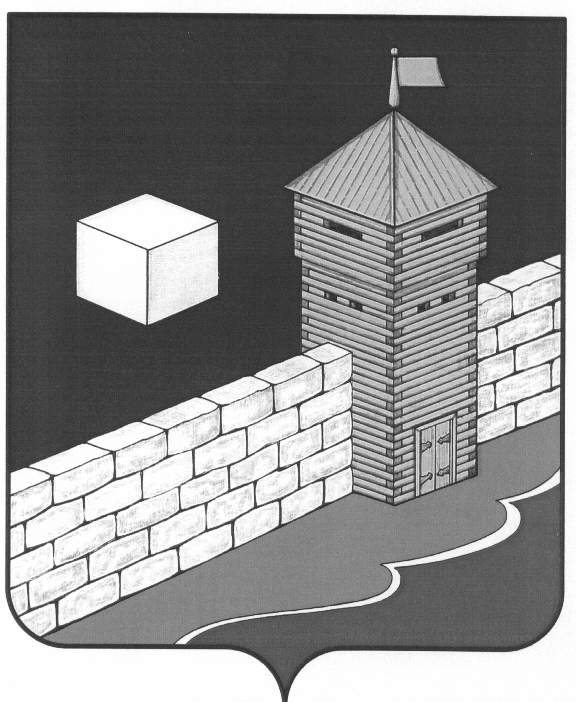 Гл. администраторКВДКОСГУДоп. КДТип доходаТерриторияПолучательсумма6562.021.5002.10.0000.1501.5.1031ДоходыНовобатуринское поселение0922,486562.021.5002.10.0000.1501.5.1031ДоходыНовобатуринское поселение06 000,006562.024.0014.10.0000.1501.5.1284ДоходыНовобатуринское поселение19-А09-000057 500,006562.021.5002.10.0000.1501.5.1030ДоходыНовобатуринское поселение010 520,006562.021.5002.10.0000.1501.5.1030ДоходыНовобатуринское поселение015 000,006562.024.0014.10.0000.1501.5.1201ДоходыНовобатуринское поселение022 200,776562.021.5002.10.0000.1501.5.1030ДоходыНовобатуринское поселение0100 000,006562.021.5002.10.0000.1501.5.1104ДоходыНовобатуринское поселение00541040072210Н100 000,006562.021.5002.10.0000.1501.5.1030ДоходыНовобатуринское поселение0100 000,006562.024.0014.10.0000.1501.5.1031ДоходыНовобатуринское поселение19-А09-00005213 000,006562.021.5002.10.0000.1501.5.1120ДоходыНовобатуринское поселение00541040072210Н2 291 150,006562.021.5002.10.0000.1501.5.1031ДоходыНовобатуринское поселение06562.024.0014.10.0000.1501.5.1185ДоходыНовобатуринское поселение00541051272210Н6562.023.0024.10.0000.1501.5.1355ДоходыНовобатуринское поселение00823160031030Ц